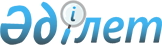 О внесении изменений и дополнения в решение Кармакшинского районного маслихата Кызылординской области "О бюджете сельского округа Куандария на 2021-2023 годы" от 28 декабря 2020 года № 418
					
			С истёкшим сроком
			
			
		
					Решение Кармакшинского районного маслихата Кызылординской области от 26 ноября 2021 года № 103. Прекращено действие в связи с истечением срока
      Кармакшинский районный маслихат Кызылординской области РЕШИЛ:
      1. Внести в решение Кармакшинского районного маслихата Кызылординской области "О бюджете сельского округа Куандария на 2021-2023 годы" от 28 декабря 2020 года № 418 (зарегистрировано в Реестре государственной регистрации нормативных правовых актов под № 7982) следующие изменения и дополнение:
      подпункты 1), 2) пункта 1 изложить в новой редакции:
      "1) доходы – 47 277 тысяч тенге, в том числе:
      налоговые поступления – 861 тысяч тенге;
      неналоговые поступления – 0;
      поступления от продажи основного капитала – 0;
      поступления трансфертов – 46 416 тысяч тенге;
      2) затраты – 47 747,3 тысяч тенге;";
      приложения 1, 5 к указанному решению изложить в новой редакции согласно приложениям 1, 2 к настоящему решению;
      указанное решение дополнить приложением 6 согласно приложению 3 к настоящему решению.
      2. Настоящее решение вводится в действие с 1 января 2021 года. Бюджет сельского округа Куандария на 2021 год Целевые трансферты, предусмотренные в бюджете сельского округа Куандария на 2021 год за счет районного бюджета Целевые трансферты, предусмотренные в бюджете сельского округа Куандария на 2021 год за счет областного бюджета
					© 2012. РГП на ПХВ «Институт законодательства и правовой информации Республики Казахстан» Министерства юстиции Республики Казахстан
				
      Секретарь Кармакшинского районного маслихата 

Ә.Қошалақов
Приложение 1 к решениюКармакшинского районного маслихатаот "26" ноября 2021 года №103Приложение 1 к решениюКармакшинского районного маслихатаот "28" декабря 2020 года №418
Категория
Категория
Категория
Категория
Категория
Сумма, тысяч тенге
Класс
Класс
Класс
Класс
Сумма, тысяч тенге
Подкласс
Подкласс
Подкласс
Сумма, тысяч тенге
Наименование
Наименование
Сумма, тысяч тенге
1.Доходы
1.Доходы
47277
1
Налоговые поступления
Налоговые поступления
861
01
Подоходный налог
Подоходный налог
2
2
Индивидуальный подоходный налог
Индивидуальный подоходный налог
2
04
Hалоги на собственность
Hалоги на собственность
859
1
Hалоги на имущество
Hалоги на имущество
3
3
Земельный налог
Земельный налог
34
4
Hалог на транспортные средства
Hалог на транспортные средства
822
2
Неналоговые поступления
Неналоговые поступления
0
3
Поступления от продажи основного капитала
Поступления от продажи основного капитала
0
4
Поступления трансфертов 
Поступления трансфертов 
46416
02
Трансферты из вышестоящих органов государственного управления
Трансферты из вышестоящих органов государственного управления
46416
3
Трансферты из районного (города областного значения) бюджета
Трансферты из районного (города областного значения) бюджета
46416
Функциональная группа 
Функциональная группа 
Функциональная группа 
Функциональная группа 
Функциональная группа 
Сумма, тысяч тенге
Функциональная подгруппа
Функциональная подгруппа
Функциональная подгруппа
Функциональная подгруппа
Сумма, тысяч тенге
Администратор бюджетных программ
Администратор бюджетных программ
Администратор бюджетных программ
Сумма, тысяч тенге
Программа
Программа
Сумма, тысяч тенге
Наименование
Сумма, тысяч тенге
2.Затраты
47747,3
01
Государственные услуги общего характера
28373
1
Представительные, исполнительные и другие органы, выполняющие общие функции государственного управления
28373
124
Аппарат акима города районного значения, села, поселка, сельского округа
28373
001
Услуги по обеспечению деятельности акима города районного значения, села, поселка, сельского округа
21423
022
Капитальные расходы государственного органа
6950
07
Жилищно-коммунальное хозяйство
6546,3
3
Благоустройство населенных пунктов
6546,3
124
Аппарат акима города районного значения, села, поселка, сельского округа
6546,3
008
Освещение улиц в населенных пунктах
1453
011
Благоустройство и озеленение населенных пунктов
5093,3
08
Культура, спорт, туризм и информационное пространство
12828
1
Деятельность в области культуры
12828
124
Аппарат акима города районного значения, села, поселка, сельского округа
12828
006
Поддержка культурно-досуговой работы на местном уровне
12828
3.Чистое бюджетное кредитование
0
4. Сальдо по операциям с финансовыми активами
0
5. Дефицит (профицит) бюджета
-470,3
6. Финансирование дефицита (использование профицита) бюджета
470,3
 7
Поступления займов
0
16
Погашение займов
0
8
Используемые остатки бюджетных средств
470,3
01
Остатки бюджетных средств
470,3
1
Свободные остатки бюджетных средств
470,3Приложение 2 к решениюКармакшинского районного маслихатаот "26" ноября 2021 года №103Приложение 5 к решениюКармакшинского районного маслихатаот "28" декабря 2020 года №418
№
Наименование
Сумма, 
тысяч тенге
Целевые текущие трансферты:
8 843,0
1
На разработку государственной экспертизы на устройство детской и спортивной площадки в сельском округе Куандария Кармакшинского района
310,0
2
На установку насоса в сельском округе Куандария
6 950,0
3
на повышение заработной платы государственных служащих по новой системе оплаты труда
1 583,0Приложение 3 к решениюКармакшинского районного маслихатаот "26" ноября 2021 года №103Приложение 6 к решениюКармакшинского районного маслихатаот "28" декабря 2020 года №418
№
Наименование
Сумма, 
тысяч тенге
Целевые текущие трансферты:
1 952,0
1
на повышение заработной платы государственных служащих по новой системе оплаты труда
1 952,0